Положение о всероссийском конкурсе видеороликов «Моё детство – война»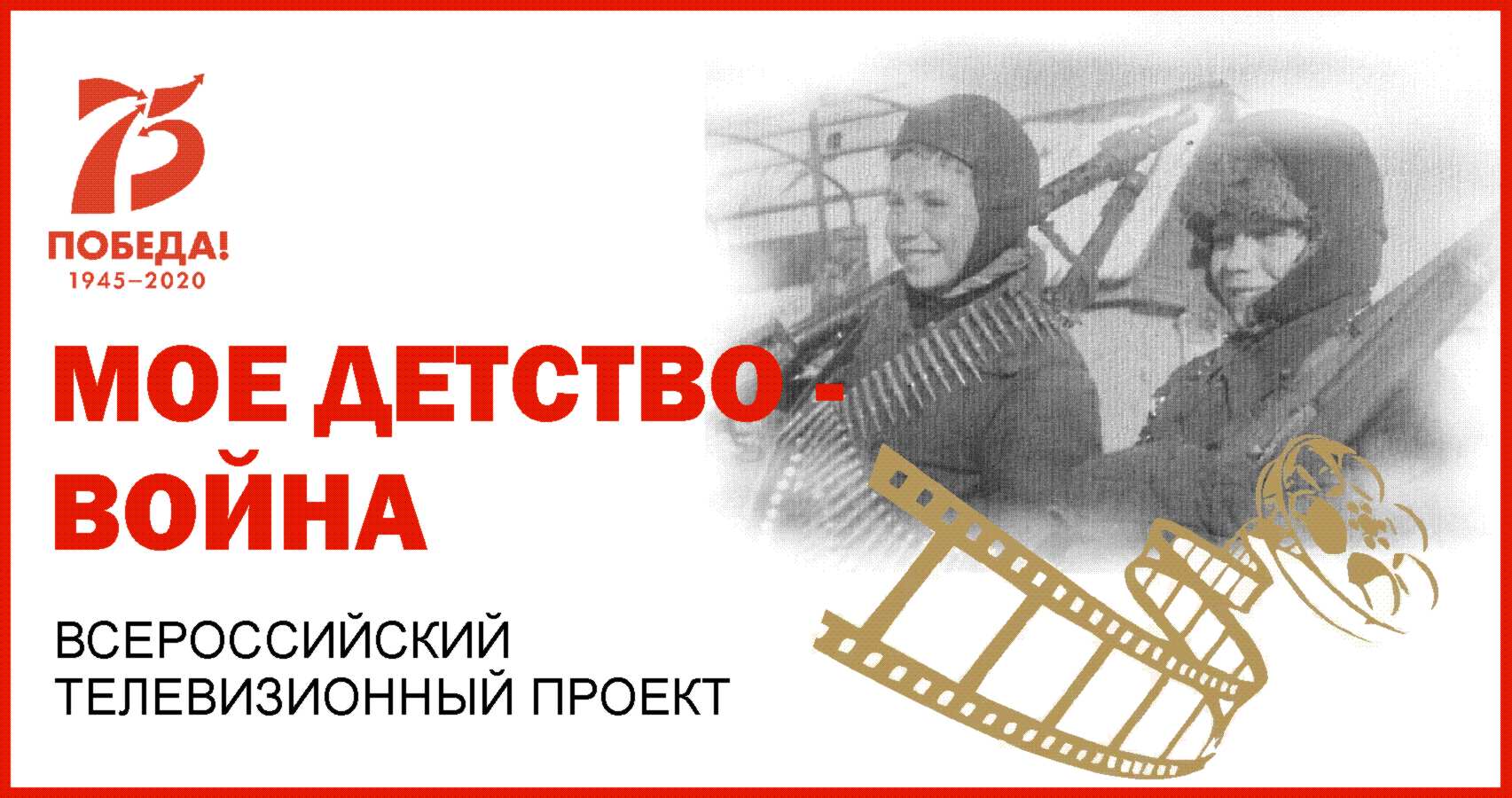 Организаторы: Общероссийская молодежная общественная организация «Ассоциация почётных граждан, наставников и талантливой молодёжи» при поддержке членов Общественной палаты Российской Федерации.Конкурс реализуется в рамках проекта, включенного в План основных мероприятий по проведению в Российской Федерации Года памяти и славы в 2020 году.На Конкурс принимаются видеоматериалы о людях, относящихся к категории «дети войны» - родившихся после 1922 года, которые, будучи несовершеннолетними (до 18 лет), пережили Великую Отечественную войну 1941-1945 года – были в оккупации, в концентрационных лагерях, участвовали в боевых действиях на стороне СССР, работали в СССР в тылу (далее – Герои конкурсных работ).I. Цели и задачи Цель:- Сохранение исторической памяти о событиях Великой Отечественной войны в воспоминаниях очевидцев – людей, чьи детство и юность пришлись на военные и первые послевоенные годы.Задачи:- создать и опубликовать в свободном доступе в медиапространстве видеоархив видеороликов, основанных на воспоминаниях последних свидетелей событий Великой Отечественной войны – детей войны; - привлечь к участию в общем деле – увековечивании памяти о событиях и участиях Великой Отечественной войны - добровольцев – участников акции; - содействовать популяризации жизненного пути выдающихся россиян-детей войны посредством создания дополнительной мотивации для знакомства и изучения молодёжью биографий земляков.  II. Номинации конкурса и тематика конкурсных работНа Конкурс предоставляются видеоматериалы (видеоролики), снятые (созданные) с использованием любых технических средств (камерой мобильного телефона, смартфона, цифрового фотоаппарата, планшетным компьютером, профессиональной или любительской видеокамерой). Номинации конкурса.Основные номинации конкурса:- «От первого лица» - рассказ (монолог или интервью-монолог) Героя конкурсной работы;- «Говорит волонтёр» - монолог участника конкурса/члена конкурсной группы, представляющий собой рассказ о событиях жизни Героя конкурсной работы. Может включать элементы интервью с Героем конкурсной работы (в том числе архивных записей), его родственниками, друзьями, коллегами;- Специальная номинация конкурса– видеоролик флешмоб в социальных сетях #ЛичноОВойне #моёдетствовойнаТемы видеороликов: РодителиРодныеЗемлякиШколаЗнанияПотери  ГолодЧто мы елиХолодКак были одетыВыносливость и закалкаКак нас спасали растенияКак нас спасали животныеНавык, без которого не выжитьИсцеление от болезнейПреодоление ВрагМесть ПартизаныДружбаВзаимовыручкаПомощьЛюбовьИскренностьЧестностьТихий подвигТрудИсторическое событиеДостопримечательностиМалая родинаРодинаОсвобождение III.Порядок участия в конкурсе: основные номинацииПродолжительность видеоматериала – от 90 до 300 секунд.Видеоролик может представлять собой как исходную запись, так и являться смонтированным сюжетом.Использование при монтаже и съёмке видеоролика специальных программ и инструментов – на усмотрение участника.Кадры обязательно должны быть горизонтальными. При создании видеороликов допускается частичное, но не более 10% от общего хронометража видеоролика, заимствование видеоматериала из других источников (видео–хостинги, социальные сети и т.п.);Рекомендуется использование архивных детских и юношеских фотографий героя ролика.Приветствуется использование компьютерной графики, анимации, виджетов, рисунков с фактами или определениями, которые могут быть неизвестны зрительской аудитории и/или важны для понимания содержания ролика (например, даты исторических событий, термины, географические названия, устаревшие названия, диалектизмы), а также самые яркие и эмоциональные фразы героев интервью. Видеоролики загружаются на файлообменник (Яндекс-диск, Google-диск), ссылка на загруженный файл указывается в Заявке (по ссылке https://forms.gle/yDSKjYUXhbUA6aEn6).К видеоматериалу рекомендуется приложить совместный снимок (селфи) участника (или группы участников) конкурса и героя видеоролика.После опубликования видеоролика на YouTube-канале проекта «Моё детство – война»https://www.youtube.com/channel/UCOlkZ7QWOJlPD8V_Y5Nkqzw?view_as=subscriber и в группах Общероссийской Ассоциации почётных граждан https://vk.com/glorygallery и https://www.facebook.com/groups/glorygallery/участники делают репост записи на свою страничку и максимально - в другие группы и сообщества.Заявка на участие в Конкурсе и конкурсная работа должны быть поданы не позднее 1 сентября 2020 г. Заявка является документом, необходимым для рассмотрения работы. Материалы, предоставленные без заявки, к участию в Конкурсе не допускаютсяКритерии оценки конкурсных работ. Оценка видеороликов осуществляется по следующим критериям: - вклад видеоролика в жизнеутверждающую мотивацию зрителя;- соответствие работы заявленной теме;    - глубина раскрытия темы и ясность представления;    - оригинальность видеоролика (новизна идеи);    - информативность;  -создание и уместное использование глоссария (пояснение специальных терминов, сокращений и понятий, важных для восприятия видеоролика);    - качество видеосъемки;            - эстетичность работы;    - использование компьютерной графики и анимации;     - уместная визуализация глоссария;    - проведенная участником работа по популяризации видеоролика (по количеству лайков, репостов, иного).Порядок участия в конкурсе: специальная номинация– участие вофлешмобе в социальных сетях #ЛичноОВойне #моёдетствовойна1. Для участия в спецноминации необходимо:1) снять видео продолжительностью от 30 до 90 секунд на телефон в формате портретной съемки 2) дополнить материал в описаниихештегомфлешмоба #ЛичноОВойне,хештегом Общественной палаты РФ #ОПРФ,хештегом #моёдетствовойна 3) выложить материал в социальные сети и отметить друзей, которых вы приглашаете присоединиться к флешмобу.2. Промежуточные итоги спецноминации подводятся еженедельно с 9 мая по 1 сентября 2020 года, окончательные – до 1 декабря 2021 года.3. Критерии оценки конкурсных работ. Оценка видеороликов осуществляется по следующим критериям:     - вклад видеоролика в жизнеутверждающую мотивацию зрителя;    - соответствие работы заявленной теме;    - глубина раскрытия темы и ясность представления;    - оригинальность видеоролика (новизна идеи);    - информативность;            - эстетичность работы;    - проведенная участником работа по популяризации видеоролика (по количеству лайков, репостов, иного);     - количество друзей, поддержавших флешмоб и создавших аналогичные видеоролики. Дополнительные условияУчастники Конкурса соглашаются с тем, что представленные на Конкурс видеоматериалы будут размещены в свободном доступе в сети интернет, могут быть использованы при создании материалов проекта «Моё детство - война», и не претендуют на выплату авторского гонорара.Ответственность за соблюдение авторских прав третьих лиц несёт автор, представивший конкурсную работу. Материалы конкурсных работ не рецензируются и не возвращаются.Минимальный и максимальный возраст участников не устанавливается. В Конкурсе могут принимать участие россияне и иностранцы. Предусмотрено индивидуальное и коллективное участие.  Количество роликов, предоставленных на Конкурс одним участником или творческим коллективом, не ограничено. На Конкурс не принимаются видеоролики, не соответствующие моральным и этическим нормам, не соответствующие теме конкурса. Запрещается использование ненормативной лексики. Призовой фонд и награждение победителей1. Для определения победителей и призёров Конкурса формируется Жюри.2. Победитель и призёры награждаются дипломами и призами. Организаторы конкурса оставляют за собой право учреждать специальные номинации, определять в них победителя и награждать специальными призами.Призовой фонд для основных номинаций конкурса – 100 000 рублей.Общественными организациями Ростовской области учрежден специальный призовой фонд для награждения авторов наибольшего количества лучших конкурсных работ о детях войны – дончанах.Размер данного специального призового фонда - 25 000 руб.Призовой фонд для спецноминации конкурса – флешмоба в социальных сетях – 20 000 рублей. Оргкомитет Конкурса рассматривает предложения общественных организаций, трудовых и иных коллективов, а также - граждан  по учреждению специальных призов.Кроме того, принимаются финансовые взносы для увеличения призового фонда. Информация о порядке перечисления финансовых взносов приведена на сайте Оператора конкурса www.glory-gallery.com2.По итогам конкурса будут вручены памятные знаки: - «Самый благодарный регион – детям войны»;- «Самое благодарное муниципальное образование – детям войны»;- «Самая благодарная организация (сообщество) – детям войны».Обладатели памятных знаков будут определены исходя из общего количества Конкурсных работ, представленных на Конкурс жителями соответствующих регионов, муниципальных образований, членами трудовых, ученических или иных коллективов.